Itu stable constituTion1.	IntroductionAPT Members are of the view that the consideration of a Stable Constitution is one of the critical and fundamental issues to be examined by the Plenipotentiary Conference (Busan, 2014). APT Members hold the strong belief that until a decision on this issue is finalized it seems premature and even counterproductive to amend any Article of the Basic Instruments of the Union. This fact is reflected in the APT Common Proposals ACP/67A1/1, ACP/67A1/2, ACP/67A1/3 and ACP/67A1/4.2.	ProposalIn view of the above, APT Members propose:NOC	ACP/67A2/1Reasons:	No change to any provisions in the Constitution unless the proposed modifications are absolutely necessary and could not be achieved through other possible means.NOC	ACP/67A2/2Reasons:	No change to any provisions of the Convention unless the proposed modifications are absolutely necessary and could not be achieved through other possible means.proposed revision of resolution 25 (Rev. Guadalajara, 2010)Strengthening the regional presence1.	Introduction In the meeting of Council 2013 Session of ITU concerning Resolution 25 (Rev. Guadalajara, 2010) on Strengthening the Regional Presence, there was a concern that Council has information on how the field offices are managed and how many staff are allocated in each office, but does not have information about what actions and activities field offices are in fact performing in regards to the implementation of the mandates of the ITU. A report on the evolution and development of activities, including implementation of projects and regional initiatives and the organization of workshops and seminars is vital in order to provide the membership with the information necessary to evaluate the effectiveness and the strength of the regional presence of the ITU, and to act accordingly in providing the necessary support for the fulfilment of the mandates of Resolution 25 and for the implementation of the Regional Initiatives approved by the World Telecommunication Development Conference. In close coordination with headquarters, regional offices are responsible for the implementation of the ITU Strategic Plan, in particular the regional initiatives. Preparations of major events such as the Connect Summits series, the regional preparatory meetings (RPMs) and the regional development forums (RDFs) are led by the Regional Directors who coordinate with focal points at ITU headquarters. In this regard, efforts continue to be made at the field level to support and promote the events of all Sectors in the region (Study Groups, Working Parties meetings, seminars, workshops).In APT Members’ opinion, information about what actions and activities field offices are in fact performing in regards to the implementation of the mandates of the ITU is not only necessary for the report of regional presence to the Council but it also important to all Member States in the region.  Besides, the information on what activities in operational plan will be implemented by regional presence in each year will be more important for Member States in each region to keep following and participate in. This will help to better assess the efficiency of the field offices so that Member States can compare between the plan and the result achieved in the report. This is particularly important when regional offices are responsible for the implementation of the ITU Strategic Plan, in particular the regional initiatives and preparations of major events are led by the Regional Directors who coordinate with focal points at ITU headquarters and in close cooperation with regional telecommunication organizations.2.	Proposal For the above reasons, APT Members propose to make the revisions to Resolution 25 outlined below.MOD	ACP/67A2/3RESOLUTION 25 (Rev. )Strengthening the regional presenceThe Plenipotentiary Conference of the International Telecommunication Union (),consideringa)	the need for developing countries to keep up with the increasing pace of development of new technologies for the benefit of their population;b)	that the enhanced development of national telecommunication/information and communication technology (ICT) infrastructures would narrow the national and global digital divides;c)	that the three Sectors of the Union could assist Member States in various issues concerning, in particular, developing countries, as specified in the Action Plan adopted by the World Telecommunication Development Conference (WTDC),recallinga) 	the United Nations' Joint Inspection Unit (JIU) 2009 report on the effectiveness of the ITU regional presence;b) 	Resolution 123 (Rev. ) of this conference, on bridging the standardization gap between developing and developed countries;c) 	Resolution 5 (Rev.) of WTDC, on enhanced participation by developing countries in the activities of the Union;d) 	Resolution 48 (WRC-95) of the World Radiocommunication Conference, on strengthening the regional presence in the radiocommunication study group work;)	Resolution 44 (Rev. ) of WTSA, on bridging the standardization gap between developing and developed countries;)	Resolution 57 () of WTSA, on strengthening coordination and cooperation among the ITU Radiocommunication Sector (ITU-R), the ITU Telecommunication Standardization Sector (ITU-T) and the ITU Telecommunication Development Sector (ITU-D) on matters of mutual interest,recognizinga)	the difficulty faced by many countries, particularly developing countries, including the least developed countries, small island developing states, landlocked developing countries and countries with economies in transition, as well as countries with stringent budgetary constraints, in participating in the activities of ITU, including the conferences and meetings of the three Sectors; b)	the need to adapt the mandate, priorities, expertise and working methods of the regional presence towards partnerships in project implementation and activities, which would necessarily involve strengthening the relationship between ITU and regional telecommunication organizations, as foreseen in Resolution 58 (Rev. Guadalajara, 2010),convinceda)	of the importance of the regional presence in enabling ITU to work as closely as possible with its Member States and Sector Members, improving the dissemination of information on its activities and developing closer ties with regional and subregional organizations;b)	of the importance of continuing to strengthen coordination between the Telecommunication Development Bureau (BDT), the other Bureaux and the General Secretariat;c)	of the importance of increasing the technical expertise and knowledge of the human resources allocated in regional and area offices;d)	that the regional and area offices enable ITU to be more aware of and more responsive to the specific needs of the regions;e)	that the regional and area offices should provide enhanced technical assistance to countries with development needs;f)	that resources are limited, and that efficiency and effectiveness are therefore key considerations for activities to be undertaken by ITU;g)	that, to be effective, the regional presence must have the necessary level of authority to meet the diverse requirements of the Member States;h)	that adequate online access between headquarters and the field offices enhances technical cooperation activities significantly;i)	that all relevant electronic information available at headquarters should also be available to regional offices;j)	that strengthened regional presence will create efficiencies and greater convenience for Member States,notinga) 	that joint projects involving the collaborative efforts of the ITU regional offices and certain regional telecommunication organizations have already been very successfully implemented in some regions;b) 	that both the Plenipotentiary Conference and the ITU Council have endorsed the principle that regional and area offices should be entrusted with clear and specific functions;c) 	that there should be greater cooperation among BDT, the other Bureaux and the General Secretariat in order to encourage participation by the regional offices in their respective spheres;d)	that there is a need the staffing requirement for regional and area offices;e)	that the JIU report made a number of recommendations on ways to improve the ITU regional presence, finding also that members expressed appreciation for the work of the offices, especially in the areas of human capacity building, direct country assistance, dissemination of information and preparation for major ITU events and in formulating regional positions in regard to major issues and trends in telecommunications,noting alsothat regional and area offices represent the presence of the entire Union, that their activities should be linked to ITU headquarters and should reflect the coordinated objectives of all three Sectors, and that regional activities should enhance the effective participation of all members in ITU work,resolves1	to undertake a comprehensive evaluation of the ITU regional presence in the interval between two consecutive plenipotentiary conferences;2	that, within the scarce existing resources of the Union, the regional presence shall be further strengthened and kept under review in the interests of meeting the continually evolving requirements and priorities of each region, the first objective being to maximize the benefits of the regional presence for the whole of the Union's membership;3	that a broadening of the information dissemination functions of the regional presence is required in order to ensure that all of the activities and programmes of the Union are represented, while avoiding the duplication of such functions between headquarters and the regional offices;4	that the regional and area offices shall be empowered to make decisions within their mandate, while the coordination functions and the balance between ITU headquarters and the regional and area offices should be facilitated and improved, in accordance with the strategic plan for the Union for , in order to achieve a better balance of work between headquarters and the regional offices;	that priority shall be given to implementing all elements of the strategic plan for the Union for  with a view to strengthening the regional presence, in particular:i)	to expand and strengthen the regional and area offices by identifying functions which could be decentralized and implementing them as soon as possible;ii)	to review the internal administrative procedures pertaining to the work of the regional offices, with a view to their simplification and transparency and enhancement of work efficiency;iii)	to assist countries in implementing the projects defined in Resolution 17 (Rev. ) of WTDC;iv)	to establish clear procedures for consulting Member States, giving Member States the opportunity to review the consolidated regional initiatives and provide feedback to help prioritize them, and keeping Member States informed on project selection and funding;v)	to provide the regional and area offices with greater autonomy in terms both of decision-making and of addressing the crucial needs of the Member States in the region, including, but not limited to:•	functions relating to the dissemination of information, provision of expert advice and hosting of meetings, courses and seminars;•	any functions and tasks that may be delegated to them relating to the preparation and implementation of their own budgets;•	ensuring their effective participation in discussions on the future of Union and on strategic issues concerning the telecommunication/ICT sector;	that cooperation between the ITU regional and area offices, relevant regional organizations and other international organizations dealing with development and financial matters should continue to be improved, in the interests of optimizing the use of resources and avoiding duplication, and that Member States should be kept updated through BDT, where necessary, in order to ensure that their needs are being met in a coordinated and consultative fashion;	that regional meetings should be organized in the various regions by the relevant Sectors, particularly ITU-D, in collaboration with regional organizations, in order to improve the effectiveness of the corresponding global meetings and facilitate better participation;	that substantial resources have to be made available in order for BDT to be able to operate effectively in the interests of narrowing the telecommunication gap between the developing and developed countries, thereby supporting endeavours towards bridging the digital divide, and that, accordingly, the regional offices should, in coordination with ITU headquarters, take measures with a view to:−	supporting pilot projects for the implementation of e-services/applications, analysing and disseminating their results and managing their further adaptation and development within the region;−	creating a mechanism for the purpose of:i)	developing a suitable and sustainable business model that will result in private-sector participation (companies and academic communities);ii)	assisting in the determination of an appropriate and affordable technology to meet the needs and requirements of rural populations;iii)	formulating a rural deployment strategy that takes account of the ICT literacy of rural populations and is relevant to their conditions and needs;−	actively assisting Member States in the area of funds-in-trust projects or projects financed from the ICT Development Fund;	that, shall be used to evaluate  regional presence  regional and area offices do not meet the agreed evaluation criteria, the Council should assess the reasons and take the necessary corrective actions that it considers appropriate, in consultation with the countries concerned,instructs the Council1	to continue to include the regional presence as an item on the agenda of each session of the Council in order to examine its evolution and adopt decisions for its continuing structural adaptation and operation, with the aim of fully meeting the requirements of the Union's membership and giving effect to the decisions adopted at meetings of the Union, and of consolidating the coordination and complementary aspects of activities between ITU and regional and subregional telecommunication organizations;2	to allocate the appropriate financial resources within the financial limits established by the Plenipotentiary Conference;3	to report to the next plenipotentiary conference on the progress made in implementing this resolution;4	to analyse the performance of regional and area offices based on the report of the Secretary-General, and to take appropriate measures for improving the ITU regional presence;5	to  implementation of the recommendations from the 2009 JIU reportinstructs the Secretary-General1	to facilitate the task of the Council by providing all necessary support for strengthening the regional presence as described in this resolution;2	to adapt, where necessary, the prevailing terms and conditions of host-country agreement(s) to the changing environment in the respective host country, after prior consultations with concerned countries and the representatives of the regional intergovernmental organizations of the affected countries;3	to take into consideration the elements for evaluation contained in annex to this resolution; 4	to submit each year to the Council a report on the regional presence containing, for each specific regional and area office, detailed information on:i) 	staffing; ii) 	finances;iii)	of activities, the three Sectors, regional initiatives, seminars workshops, regional preparatory meetings and attraction of new Sector Members, in coordination with regional intergovernmental organizations; further instructs the Secretary-Generalto suggest appropriate measures to ensure the effectiveness of ITU's regional presence, including evaluation by JIU or by referring it to any other independent entity, taking into account the elements set out in the annex to this resolution,instructs the Director of the Telecommunication Development Bureau, in close consultation with the Secretary-General and the Directors of the Radiocommunication Bureau and the Telecommunication Standardization Bureau1	to take the necessary measures for further strengthening of the regional presence, as described in this resolution;2	to support the evaluation of the effectiveness of the ITU's regional presence, taking into account the elements set out in the annex to this resolution;3	to develop specific operational and financial plans for the regional presence, in collaboration with the regional offices, to be included as part of ITU's annual operational and financial plans;4	to elaborate on the activities of each regional and area office, to be included as part of ITU's annual operational and financial plans, taking into consideration resolves 9 above;5	to review and determine the appropriate posts, including permanent posts, in regional and area offices, and provide specialized staff on an as-needed basis to meet particular needs;6	to fill in a timely manner the vacant posts in the regional and area offices, where appropriate, planning staff availability and giving due consideration to the regional distribution of staff positions;7	to ensure that the regional and area offices are given sufficient priority among the activities and programmes of the Union as a whole, and that, to supervise the implementation of funds-in-trust projects and projects financed from the ICT Development Fund, they have the required autonomy, the decision-making authority and the appropriate means;8	to take the necessary measures to improve the exchange of information between headquarters and field offices;9	to strengthen the human resource capabilities and provide the regional and area offices with a measure of flexibility in terms of the recruitment of professional staff as well as support staff;10	to take the necessary measures to ensure the effective incorporation of Radiocommunication Bureau and Telecommunication Standardization Bureau activities in the regional and area offices,instructs the Directors of the Radiocommunication Bureau and the Telecommunication Standardization Bureauto continue cooperating with the Director of BDT in enhancing the ability of the regional and area offices to provide information on their Sectors' activities, as well as the necessary expertise, to strengthen cooperation and coordination with the relevant regional organizations and to facilitate the participation of all Member States and Sector Members in the activities of the three Sectors of the Union.ANNEX TO RESOLUTION 25 (Rev. )Elements for evaluation of the ITU regional presenceThe evaluation of ITU's regional presence should be based on the functions assigned to its regional offices under Annex A: "Generic activities expected of the regional presence" of Resolution 1143 adopted by the ITU Council at its 1999 session, in resolves 2 to 9 of Resolution 25 (Rev. ) of the Plenipotentiary Conference and in other pertinent decisions.The evaluation of the regional presence should take into account, but not be limited to, the following elements:a)	the extent of fulfilment of the provisions of Resolution 25 (Rev. ) by BDT, the General Secretariat and the other two Bureaux, as appropriate;b)	how further decentralization could ensure greater efficiency at lower cost, taking into consideration accountability and transparency;c)	a biennial survey of the level of satisfaction of Member States, Sector Members and regional telecommunication organizations with ITU's regional presence;d)	the extent of possible duplication between the functions of ITU headquarters and the regional offices;e)	the degree of autonomy in decision-making currently accorded to regional offices, and whether greater autonomy could enhance their efficiency and effectiveness;f)	the effectiveness of collaboration between the ITU regional offices, regional telecommunication organizations and other regional and international development and financial organizations;g)	how regional presence and the organization of activities in the regions can enhance the effective participation of all countries in ITU work;h)	the resources currently made available to the regional offices for reducing the digital divide;i)	the identification of functions and powers that might be assigned to the regional presence in implementing the Plan of Action adopted by the World Summit on the Information Society;j)	the optimal structure of the ITU regional presence, including the location and number of regional and area offices.In preparing this evaluation, input should be sought from Member States and Sector Members which benefit from ITU's regional presence, as well as from the regional offices, from regional and international organizations and from any other relevant entities.A report on this evaluation exercise should be submitted by the Secretary-General to the Council at its session. The Council should then consider the appropriate course of action to be taken, with a view to reporting to the plenipotentiary conference on the matter.proposed revision of resolution 58 (Rev. Guadalajara, 2010)  Strengthening of relations between ITU and regional
 telecommunication organizations and regional preparations for the Plenipotentiary Conference1.	IntroductionAPT Members have examined Resolution 58 (Guadalajara, 2010) and made necessary amendments in order to reflect the need for organizing inter-regional coordination meetings for Plenipotentiary Conferences, and to amend other parts of the Resolution to clarify the objectives of the Resolution. 2.	ProposalIn view of the above, APT Members propose the following revisions in Resolution 58 (Rev. Guadalajara, 2010): MOD	ACP/67A2/4RESOLUTION 58 (Rev. )Strengthening of relations between ITU and regional
 telecommunication organizations and regional preparations for the Plenipotentiary ConferenceThe Plenipotentiary Conference of the International Telecommunication Union (),recallinga)	Resolution 58 (Kyoto, 1994) of the Plenipotentiary Conference;b)	Resolution 112 (Marrakesh, 2002) of the Plenipotentiary Conference;c)	the following resolutions:–	Resolution 72 (Rev. WRC-07) of the World Radiocommunication Conference (WRC), on world and regional preparations for WRCs;–	Resolution 43 (Johannesburg, 2008) of the World Telecommunication Standardization Assembly (WTSA), on regional preparations for WTSAs;–	Resolution 31 (Rev. Hyderabad, 2010) of the World Telecommunication Development Conference (WTDC), on regional preparations for WTDCs, this resolution having been adopted for the first time in 2006, by WTDC-06 in Doha, Qatar,acknowledgingthat Article 43 of the ITU Constitution states that: "Members reserve the right to convene regional conferences, to make regional arrangements and to form regional organizations, for the purpose of settling telecommunication questions which are susceptible of being treated on a regional basis . . .",consideringa)	that the Union and regional organizations share a common belief that close cooperation can promote regional telecommunication development through, inter alia, organizational synergy;b)	that the six principal regional telecommunication organizations1, namely the Asia-Pacific Telecommunity (APT), the European Conference of Postal and Telecommunications Administrations (CEPT), the Inter-American Telecommunications Commission (CITEL), the African Telecommunications Union (ATU), the Council of Arab Ministers of Telecommunication and Information represented by the Secretariat-General of the League of Arab States (LAS) and the Regional Commonwealth in the field of Communications (RCC), seek close cooperation with the Union;c)	that there is a continued need for the Union to strengthen close cooperation with these regional telecommunication organizations, given the increasing importance of regional organizations concerned with regional issues, and cooperate with them in regard to preparation of conferences and assemblies of the three Sectors and plenipotentiary conferences, through six preparatory meetings in the year preceding the conference;d)	that the ITU Convention encourages the participation of the regional telecommunication organizations in the Union's activities and provides for their attendance at conferences of the Union as observers;e)	that all six regional telecommunication organizations have coordinated their preparations for this conference;f)	that many common proposals submitted to this conference have been developed by administrations having participated in the preparatory work carried out by the six regional telecommunication organizations;g)	that this consolidation of views at regional level, together with the opportunity for interregional discussions prior to conferences, has eased the task of reaching a consensus during these conferences;h)	that there is a need for overall coordination of the interregional consultations;i)	the benefits of regional coordination as already experienced in the preparation of WRCs and WTDCs, and latterly WTSAs,notinga)	that the Secretary-General's report under former Resolution 16 (Geneva, 1992) of the Additional Plenipotentiary Conference, when available, should facilitate evaluation by the ITU Council of the Union's own regional presence;b)	that the relationship between ITU regional offices and regional telecommunication organizations has proved to be of great benefit;c)	that some ITU Member States are not members of these regional telecommunication organizations mentioned in considering b) above,taking into accountthe efficiency benefits that plenipotentiary conferences and other Sector conferences and assemblies would gain from an increased amount and level of prior preparation by the Member States,resolves1	that the Union should continue developing stronger relations with regional telecommunication organizations, including the organization of ITU regional preparatory meeting for plenipotentiary conferences, as well as other Sector conferences and assemblies, as necessary; 2	that the Union, in strengthening its relations with the regional telecommunication organizations and by means of ITU regional preparations for plenipotentiary conferences, radiocommunication conferences and assemblies, WTDCs and WTSAs shall, with assistance of its regional offices when necessary, cover all Member States without exception, even if they do not belong to any of the six regional telecommunication organizations mentioned in considering b) above, instructs the Secretary-General, in close cooperation with the Directors of the three Bureaux 1	to continue to consult with Member States and regional and subregional telecommunication organizations on the means by which assistance can be provided in support of their preparations for future plenipotentiary conferences; 2	to follow up on the submission of a report on the results of the aforementioned consultation to the Council for its consideration, taking into account similar experiences, and to report regularly to the Council thereafter;3	on the basis of such consultations, and ensuring that all the Member States are associated with this process, to assist Member States and regional and subregional telecommunication organizations with preparatory work, in particular for developing countries, in such areas as:	the organization of ITU preparatory meetings instructs the Councilto consider the reports submitted and take appropriate measures to strengthen this cooperation, including arranging for dissemination of the findings in the reports and the Council's conclusions to non-Council members and to regional telecommunication organizations,invites the Member Statesto participate actively in the implementation of this resolution.proposed revision of resolution 140 (Rev. Guadalajara, 2010)ITU's role in implementing the outcomes of the
World Summit on the Information Society1. 	IntroductionAPT Members have reviewed Resolution 140(Rev. Guadalajara, 2010) and revised the Resolution taking into account actions which were taken and activities which were carried out since 2010. 2. 	Proposal APT Members would like to propose the following revisions to Resolution 140 (Rev. Guadalajara, 2010) for the consideration of PP-14.MOD	ACP/67A2/5RESOLUTION 140 (Rev. )ITU's role in implementing the outcomes of the
World Summit on the Information SocietyThe Plenipotentiary Conference of the International Telecommunication Union (Guadalajara, 2010),recallinga)	Resolution 73 (Minneapolis, 1998) of the Plenipotentiary Conference, which achieved its aims in regard to the holding of both phases of the World Summit on the Information Society (WSIS);b)	Resolution 113 (Marrakesh, 2002) of the Plenipotentiary Conference, on WSIS; c)	Decision 8 (Marrakesh, 2002) of the Plenipotentiary Conference, on ITU input to the WSIS Declaration of Principles and Plan of Action and the information document on ITU activities related to the Summit,recalling furtherthe Geneva Declaration of Principles and the Geneva Plan of Action, adopted in 2003, and the Tunis Commitment and the Tunis Agenda for the Information Society, adopted in 2005, all of which were endorsed by the United Nations General Assembly,consideringa) 	the role played by ITU in the successful organization of the two phases of WSIS;b)	that the core competences of ITU in the fields of information and communication technologies (ICTs) – assistance in bridging the digital divide, international and regional cooperation, radio spectrum management, standards development and the dissemination of information – are of crucial importance for building the information society, as stated in § 64 of the Geneva Declaration of Principles;c)	that the Tunis Agenda stated that "each UN agency should act according to its mandate and competencies, and pursuant to decisions of their respective governing bodies, and within existing approved resources" (§ 102 (b));d)	the establishment of a United Nations Group on the Information Society (UNGIS) by the Secretary-General of the United Nations, at the request of the Summit, with the main objective of coordinating substantive and policy issues facing the United Nations' implementation of the WSIS outcomes, and that ITU is a permanent member of UNGIS, and shares a rotating chairmanship thereof;)	that ITU is capable of providing expertise relevant to the Internet Governance Forum as demonstrated during the WSIS process (§ 78a of the Tunis Agenda); )	that ITU has, inter alia, specific responsibility to study and report on international Internet connectivity (§§ 27 and 50 of the Tunis Agenda);)	that ITU has a specific responsibility to ensure rational, efficient and economic use of, and equitable access to, the radio-frequency spectrum by all countries, based on relevant international agreements (§ 96 of the Tunis Agenda); )	that the United Nations General Assembly, in its Resolution 60/252, decided to conduct an overall review of the implementation of the Summit outcomes in 2015, )	that "building an inclusive development-oriented information society will require unremitting multistakeholder effort… Taking into account the multifaceted nature of building the Information Society, effective cooperation among governments, private sector, civil society and United Nations and other international organizations, according to their roles and responsibilities and leveraging on their expertise, is essential" (§ 83 of the Tunis Agenda),considering further a)	that ITU plays a fundamental role in providing global perspectives on the development of the information society; )	the need for ITU to evolve constantly in response to changes in the telecommunication/ICT environment and, in particular, in respect of evolving technologies and new regulatory challenges;)	the needs of developing countries, including in the areas of building telecommunication/ICT infrastructure, strengthening confidence and security in the use of telecommunications/ICT and implementation of the other WSIS goals; )	the desirability of using ITU's resources and expertise in a way which takes account of the rapid changes in the telecommunication environment and of the WSIS outcomes;)	the need to carefully deploy the Union's human and financial resources in a manner consistent with the priorities of the membership and cognizant of budgetary constraints, and the need to avoid duplication among the Bureaux and the General Secretariat; )	that the full involvement of the membership, including Sector Members, as well as other stakeholders, is critical to successful ITU implementation of relevant WSIS outcomes;)	that the strategic plan for the Union for 2012-2015 set out in Resolution 71 (Rev. Guadalajara, 2010) of this conference contains a commitment to the implementation of the relevant WSIS outcomes, in response to the changing telecommunication/ICT environment and its effects on the Union; )	that the Council Working Group on WSIS (WG-WSIS) has proven to be an effective mechanism for facilitating Member State inputs on the role of ITU in implementing WSIS outcomes, as envisaged by the Plenipotentiary Conference (Antalya, 2006); )	that the ITU Council has approved roadmaps for Action Lines C2, C5 and C6; )	that the international community is invited to make voluntary contributions to the special trust fund set up by ITU to support activities relating to the implementation of WSIS outcomes;)	that ITU is capable of providing expertise in the field of statistical work by developing ICT indicators, using appropriate indicators and benchmarking to track global progress, and measuring the digital divide (§§ 113-118 of the Tunis Agenda),taking into accounta)	that WSIS acknowledged that multistakeholder participation is essential to the successful building of a people-centered, inclusive and development-oriented information society;b)	the nexus between issues of telecommunication development and those of economic, social and cultural development, as well as its impact on social and economic structures in all Member States;c)	§ 98 of the Tunis Agenda, which encourages strengthened and continuing cooperation between and among stakeholders and welcomes, in that respect, the ITU-led Connect the World initiative;)	the ITU report "WSIS+5" on ITU's WSIS implementation and follow-up activities for the five years 2005-2010, notinga)	Resolution 30 (Rev. ) of the World Telecommunication Development Conference (WTDC);b)	Resolution 139 (Rev. Guadalajara, 2010); )	the relevant work already undertaken and/or to be carried out by ITU in implementing the WSIS outcomes, under the aegis of WG-WSISbearing in mindthe relevant work already undertaken and/or to be carried out by ITU in implementing the WSIS outcomes, under the aegis of WG-WSIS and the WSIS Task Force,recognizinga)	the importance of ITU's role and participation in UNGIS, as a permanent member, and sharing a rotating chairmanship; b)	ITU's commitment to the implementation of the goals and objectives of WSIS, as one of the most important goals for the Union; c)	that the United Nations General Assembly, in its Resolution 60/252, decided to conduct an overall review of the implementation of the Summit outcomes in 2015,resolves1	that ITU should play a leading facilitating role in the implementation process, along with UNESCO and UNDP, as stated in § 109 of the Tunis Agenda; 2	that ITU should continue to play a lead facilitation role in the WSIS implementation process, as a moderator/facilitator for implementing Action Lines C2, C5 and C6;3	that ITU should continue carrying out those activities that come within its mandate, and participate with other stakeholders, as appropriate, in the implementation of Action Lines C1, C3, C4, C7, C8, C9 and C11 and all other relevant action lines and other WSIS outcomes, within the financial limits set by the Plenipotentiary Conference;4	that ITU should continue to adapt itself, taking into account technological developments and its potential to contribute significantly to building an inclusive information society; 	that ITU should, within available resources, continue to maintain the current public WSIS stocktaking database, as one of the valuable tools for assisting with the follow-up of WSIS, as instructed in § 120 of the Tunis Agenda;	that the ITU Telecommunication Development Sector (ITU-D) shall give high priority to building information and communication infrastructure (WSIS Action Line C2), this being the physical backbone for all e-applications, calling also upon and the ITU-D study groups to do the sameinstructs the Secretary-General and the Directors of the Bureaux 1	to take all necessary measures for ITU to fulfil its role, as outlined in resolves 1, 2, and 3 above, in accordance with the appropriate roadmaps; 2	to continue to coordinate, with the Coordination Committee, the activities related to WSIS implementation for implementing resolves 1, 2, and 3 above, with the aim of avoiding duplication of work among the ITU Bureaux and the ITU General Secretariat;3	to continue to raise public awareness of the Union's mandate, role and activities and provide broader access to the Union's resources for the general public and other actors involved in the emerging information society;4	to formulate specific tasks and deadlines for implementing the action lines referred to above, and incorporate them in the operational plans of the General Secretariat and the Sectors; 5	to report annually to the Council on the activities undertaken on these subjects, including their financial implications;instructs the Directors of the Bureauxto ensure that concrete objectives and deadlines for WSIS activities are developed and reflected in the operational plans of each Sector,requests the Council1	to oversee ITU's implementation of the WSIS outcomes, and, within the financial limits set by the Plenipotentiary Conference, to make resources available as appropriate;2	to oversee ITU's adaptation to the information society, in line with resolves 4 above; 3	to maintain WG-WSIS, in order to facilitate membership input and guidance on the ITU implementation of relevant WSIS outcomes and to elaborate, in collaboration with other Council working groups, proposals to the Council that may be necessary for adapting ITU to its role in building the information society, with the assistance of the WSIS Task Force, these proposals possibly including amendments to the Constitution and the Convention;	to take into account the relevant decisions of the United Nations General Assembly with regard to mid-term assessment of implementation of the WSIS outcomes; 	to include the report of the Secretary-General in the documents sent to Member States in accordance with No. 81 of the Convention, invites Member States, Sector Members and Associates1	to participate actively in implementing WSIS outcomes, contribute to the WSIS stocktaking database maintained by ITU, and participate actively in the activities of WG-WSIS and in ITU's further adaptation to the information society;2	to make voluntary contributions to the special trust fund set up by ITU to support activities relating to the implementation of WSIS outcomes,resolves to expressits warmest thanks and deepest gratitude to the Governments of Switzerland and Tunisia for having hosted the two phases of the Summit in close collaboration with ITU, UNESCO, the United Nations Conference on Trade and Development (UNCTAD) and other relevant United Nations agencies.proposed revision of resolution 169 (Guadalajara, 2010)Admission of academia, universities and their associated research
 establishments to participate in the work of the three Sectors 
of the Union1.	IntroductionAPT Members have examined Resolution 169 (Guadalajara, 2010) and made necessary amendments in order to reflect the status of participation of academia, universities and their associated research establishments in the work of the three ITU Sectors.2.	ProposalIn view of the above APT Members proposed following revisions in Resolution 169 (Guadalajara, 2010):MOD	ACP/67A2/6RESOLUTION 169 ()Admission of academia, universities and their associated research
 establishments to participate in the work of the three Sectors 
of the UnionThe Plenipotentiary Conference of the International Telecommunication Union (),recallingResolution 71 () of the World Telecommunication Standardization Assemblyconsidering)	that the participation of academia, universities and their associated research establishments in the three Sectors of the Union benefit the work of the Sectors, particularly as these bodies address developments in modern technology within ITU's field of competence, while having a future vision allowing modern technologies and applications to be addressed in timely fashion;)	that the scientific contribution of these bodies will far outweigh the level of financial contribution proposed to encourage their participation,resolves1	to admit academia, universities and their associated research establishments concerned with the development of telecommunications/information and communication technology (ICT) to participate in the work of the three Sectors, pursuant to the provisions of this resolution, without the need for any amendment to Articles 2 and 3 of the ITU Constitution;2	to set the level of the financial contribution for such participation at one-sixteenth of the value of a contributory unit for Sector Members in the case of organizations from developed countries, and one-thirty second of the value of the contributory unit for Sector Members in the case of organizations from developing countries1 for defraying Union expenses;3	that acceptance of applications for participation shall be conditional on the support of the Member States of the Union to which the bodies belong, on the condition that this shall not constitute an alternative for those bodies currently listed with the Union as Sector Members or Associates,instructs the Council1	to add any additional conditions or detailed procedures to this resolution, if it deems appropriate;2	to submit a report on this participation to the next plenipotentiary conference, on the basis of an evaluation thereof by the advisory groups of the three Sectors, for a final decision to be taken on such participation;3	that such academia should not have a role in decision-making, including the adoption of resolutions or recommendations regardless of the approval procedure;4	that the application and approval process for academia, other than those mentioned in resolves 1, 2 and 3 above, should be the same as for Associates;5	to implement this resolution and fix the annual fee based on the proposed amount of one-sixteenth of the value of a contributory unit for Sector Members in the case of organizations from developed countries, and one-thirty second of the value of the contributory unit for Sector Members in the case of organizations from developing countries;6	to calculate the financial contributions and the conditions for admission on an ongoing basis, and report to the next plenipotentiary conference,instructs the Radiocommunication Assembly, the World Telecommunication Standardization Assembly and the World Telecommunication Development Conferenceto mandate their respective Sector advisory groups to study, whether there is a need for any additional measures and/or arrangements to facilitate such participation that are not covered by Resolution 1 or relevant recommendations of the above-mentioned assemblies and conference, and adopt such modalities, if they deem it necessary or required, and report the results through the Directors to the Council,instructs the Secretary-General and the Directors of the three Bureaux to take necessary and appropriate action in order to implement this resolution.Proposed revision of resolution 183 (Guadalajara, 2010)Telecommunication/ICT applications for e-health1	IntroductionThe purpose of the revision of PP-10 (Guadalajara) Resolution 183 is to reference WTSA-12 (Dubai) Resolution 78 and other related outputs of ITU-T since PP-10 (Guadalajara). The revision is to also make Resolution 183 more consistent with the new resolution 54 of WTDC-14 (Dubai), which merged 3 resolutions of WTDC-10, namely Resolution 54 (Rev. Hyderabad, 2010) of WTDC, on ICT applications; Resolution 65 Improving access to healthcare services by using information and communication technologies (Rev. Hyderabad, 2010) of WTDC; Resolution 74 (Hyderabad, 2010) of the World Telecommunication Development Conference (WTDC), on more effective adoption of e government services.2 	ProposalIn view of the above, APT Members propose the following revisions in Resolution 183 (Guadalajara, 2010):MOD	ACP/67A2/7RESOLUTION 183 ()Telecommunication/ICT applications for e-healthThe Plenipotentiary Conference of the International Telecommunication Union (),consideringa)	the definition of e-health made by Resolution 58/28 of the World Health Assembly, Geneva 2005 as "... the cost-effective and secure use of information and communications technologies in support of health and health-related fields, including health-care services, health surveillance, health literature, and health education, knowledge and research";b)	that the World Telecommunication Development Conference (WTDC) (Doha, 2006) recommended that ITU continue to study the potential of using telecommunications for e-health in order to meet the needs of developing countries;c)	considering furthera)	that the World Health Organization (WHO) and ITU have a key role to promote stronger coordination among the key players in all technical areas of e-health standardization; b)	the need to provide effective, efficient and patient-safe clinical care using e-health ICTs;c)	that e-health applications and telecommunication/ICT applications supporting them are already extensive, but far from fully optimized and integrated;d)	the importance of maintaining momentum so that the potential advantages of telecommunication/ICT technologies in the healthcare sector are supported by appropriate regulatory, legal and policy frameworks in both the telecommunication and the health sectors, recognizinga)	the ongoing work of Study Group 2 of the ITU Telecommunication Development Sector (ITU-D) through Question 14-3/2, on information and telecommunications for e-health;b)	that there are European regional initiatives to share best practices in the implementation of e-applications, including e-health;c)	that healthcare ICT standards was considered a high-interest subject by the Global Standards Collaboration (GSC-13); d)	that healthcare ICT standards need to be adapted, as necessary, to fit the context of each Member State, and that this requires a strengthening of capacity building and support;e)	the ongoing work in ITU-D to bridge the digital e-health divide;f)	the publication under ITU-D Study Group 2 Question 14-2/2 entitled "Mobile e-health solutions for developing countries"resolves to instruct the Secretary-General1	to give priority consideration to the expansion of telecommunication/ICT initiatives for e-health in the work of ITU and to coordinate e-health-related activities between the ITU Radiocommunication Sector (ITU-R), the ITU Telecommunication Standardization Sector (ITU-T), ITU-D and other relevant organizations;2 	to continue and further develop ITU activities on telecommunication/ICT applications for e-health in order to contribute to the wider global efforts concerning e-health,instructs the Secretary-General, in consultation with the Directors of the Bureaux1	to identify and document examples of best practice for e-health in the field of telecommunication/ICT for dissemination among ITU Member States and Sector Members;2	to report information and developments to Member States through an appropriate mechanism;3	to coordinate on e-health-related activities with ITU-R, ITU-T and ITU-D, and in particular to promote awareness, mainstreaming and capacity building in the creation of telecommunication/ICT e-health standards, reporting findings to the ITU Council as appropriate;4	to work collaboratively on e-health-related activities with WHO and ITU-R, ITU-T and ITU-D and, in particular, develop programmes that enable developing countries to introduce e-health services safely and effectively,invites Member Statesto consider developing appropriate legislation, regulations, standards, codes of practice and guidelines to enhance the development and application of e-health telecommunication/ICT services, products and terminals,encourages Member States and Sector Membersto participate actively in e-health-related studies in ITU-R, ITU-T and ITU-D through contributions and by other appropriate means.access to itu documentsIntroductionAPT members have considered access to ITU Documentation and taking into account the result of discussions at ITU Council, approved the APT common proposals as outlined below.Proposal1	General information as contained in Document 59 submitted by the Secretary-General to the Plenipotentiary Conference 2014...Information made available to the general publicITU has traditionally made a variety of information available to the public and continues to do so today. Information that is regularly provided to the public – for sale or for free – includes the following:Press releasesSpeechesStatementsCirculars/Circular lettersGeneral information about the organization’s activities (brochures, flyers, webpages, social media platforms)Photographs and videos of ITU events and activitiesDocuments and information related to the history of the organization (History of ITU Portal)Publications, including:Basic texts of the organizationAdministrative RegulationsFinal Acts of ITU conferencesCouncil Resolutions and DecisionsITU RecommendationsHandbooks, guidelines, manuals, toolkitsService publications (e.g. International Frequency List, lists of radio and telegraph stations)Software and databases, especially related to management of the radio-frequency spectrum and satellite orbits as well as some ITU-T databases (e.g., International Numbering Resources)Various reports and analyses, including reports on industry and ICT trendsProceedings of workshops, seminars and colloquiaICT data, statistics and statistical interpretationsTerminology lists and glossariesITU News (formerly Journal télégraphique, 1869-1933, and Telecommunication Journal, 1934-1993)	ACP/67A2/82	Document Categories and access2.1	Treaty-making conferences: Plenipotentiary, World Conference on International Telecommunication and World and Regional Radiocommunication Conferences 2.1.1	The agendas of these conferences and all input contributions/documents from Member States, documents submitted by the Secretariat and all information documents submitted by the observers to these conferences be made available to the public without TIES password.2.1.2	All other documents produced during these conferences including temporary documents, documents produced with limited distributions, notes from chairmen of various committees, sub-committees and working groups be made available only to ITU membership through TIES password 2.1.3	Output documents of these conferences, including their summary records, once agreed by the Plenary, as well as the Final Acts of these conferences, be also made available to the public without TIES password.2.2	Non Treaty-making conference and assemblies: World Telecommunication Development Conference, World Telecommunication Standardization Assembly and Radiocommunication Assembly including the associated study groups, working parties, task groups and joint task groups2.2.1	All input contributions/documents and output documents including those produced during these conference and assemblies of any type excepts any DT and DL type documents be made available to the public without TIES password. 2.3	ITU Council and its working groups2.3.1	The agenda and input documents including proposals from Member States, documents submitted by the Secretary General, except specific documents (Summary of annual report of the Internal Auditor, before being approved by Council: These documents should be made available to the public after their consideration and approval), be made available to the public without TIES password.2.3.2	All other documents including temporary documents, documents produced during the Council meeting with limited distributions, report of Internal Auditor and documents of Financial Nature to be made available only to ITU membership through TIES password.2.4	Radio Regulations Board Meeting2.4.1	All documents of the RRB, except those produced during meeting for discussion, to be made available to the public without TIES password. However, in exceptional cases, the RRB may decide that certain documents of critical nature dealing with delicate issues, be only made available to ITU membership through TIES password.2.5	Sectors, Study Groups, Working Parties, and other groups including Task Groups, Joint Task Groups, Rapporteur Groups , Focus Group and the like All documents of these meetings without exception to be made available to the public without TIES password.2.6	Circular-Letters and Circular Administrative documents All Circular-Letters and Circular Administrative documents of the Union without exception to be made available to the public without TIES password.2.7	Documents which are of a classified naturePlenipotentiary Conference may decide that certain documents which are of a classified nature to be only made available with TIES password.2.8	Documents and outcomes of other meetings including seminars, workshops, GSR These documents should also be made available to the public without TIES password.2.9	Other Consideration relating to Information Access PolicyPlenipotentiary Conference in considering this document may wish to instruct Secretary General to develop information access policy for ITU to encourage transparency, accountability and collaboration.Plenipotentiary Conference (PP-14)
Busan, 20 October – 7 November 2014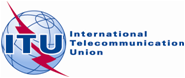 PLENARY MEETINGAddendum 2 to
Document 67-E24 September 2014Original: EnglishAsia-Pacific Telecommunity AdministrationsAsia-Pacific Telecommunity AdministrationsASIA-PACIFIC COMMON PROPOSALS FOR THE WORK OF THE CONFERENCEASIA-PACIFIC COMMON PROPOSALS FOR THE WORK OF THE CONFERENCECONSTITUTION OF
THE INTERNATIONAL
TELECOMMUNICATION UNIONCONVENTION OF
THE INTERNATIONAL
TELECOMMUNICATION UNION